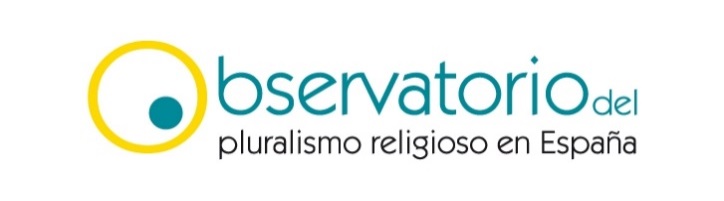 premio pluralismo y convivencia a la investigaciónFormulario de solicitudTítulo del trabajoDatos de contacto del solicitanteSi se trata de más de un autor/a, especificar los nombres:Fecha:Firma del solicitanteEl firmante y resto de personas que figuran en el presente documento quedan informados y consienten que los datos recogidos, conforme a lo previsto en la Ley Orgánica 15/1999 de Protección de Datos de Carácter personal y del Real Decreto 1720/2007 del Reglamento de desarrollo de la LOPD, serán incluidos en un fichero denominado PROYECTOS inscrito en el Registro General de Protección de Datos, cuyo Responsable del fichero es FUNDACION PLURALISMO Y CONVIVENCIA y cuya finalidad principal es el registro, seguimiento y control de cada uno de los proyectos de los beneficiarios y la correcta gestión integral de los mismos en la que se incluye  toda aquella documentación necesaria para la tramitación y comunicación con las partes.Asimismo, podrá ejercitar gratuitamente los derechos de acceso, rectificación, cancelación y oposición dirigiéndose a la calle Fernández de los Ríos número 2 – 1º, 28015 Madrid, o a través de correo electrónico a fundacion@pluralismoyconvivencia.es  junto con prueba válida en derecho, como fotocopia del D.N.I. e indicando en el asunto "PROTECCIÓN DE DATOS".	Nombre y apellidos:DNI:Dirección:Código Postal:Localidad:Teléfono:E-mail:Si está adscrito a algún centro o universidad, indique cuálNombre y apellidos:DNI:Nombre y apellidos:DNI:Nombre y apellidos:DNI:Nombre y apellidos:DNI:Nombre y apellidos:DNI: